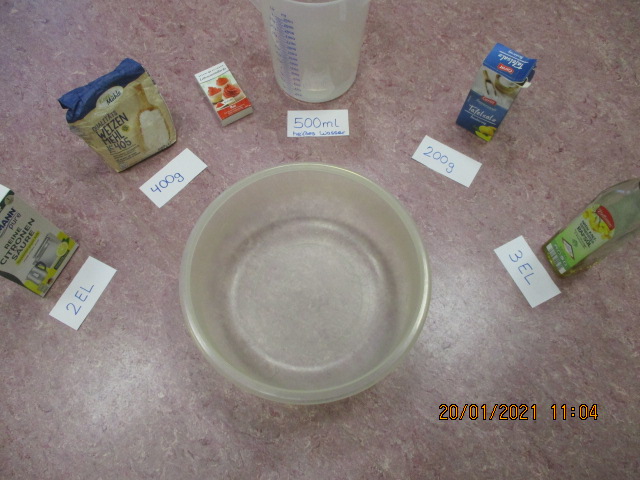 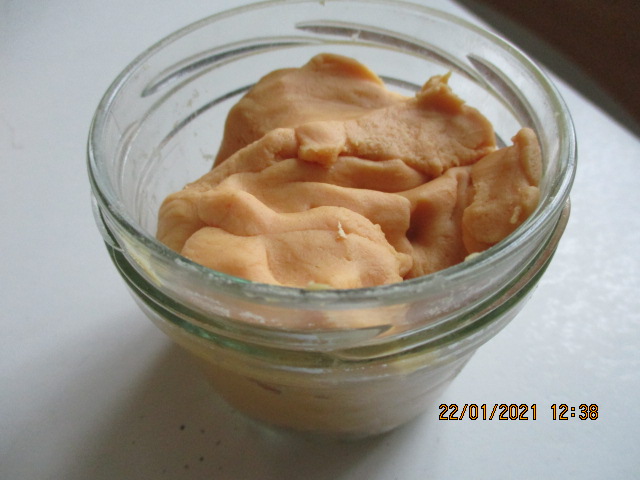 Viel Spaß beim Kneten 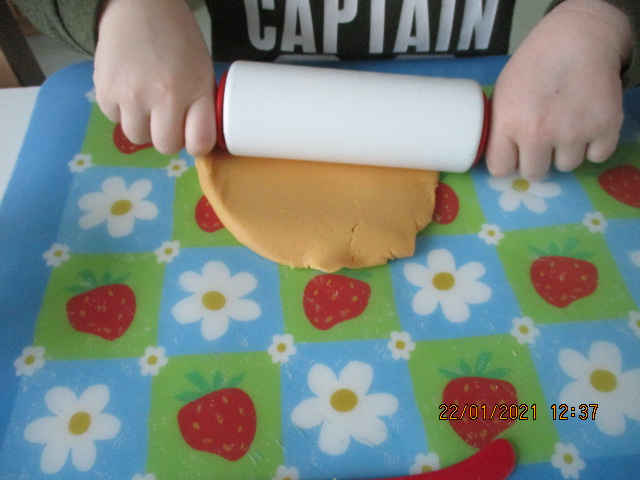 